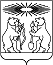 гп Северо-ЕнисейскийОб утверждении плана проведения Управлением образования администрации Северо-Енисейского района проверок при осуществлении ведомственного контроля за соблюдением трудового законодательства и иных нормативных правовых актов, содержащих нормы трудового права, на 2023 год       В соответствии со статьей 353.1 Трудового кодекса Российской Федерации, Законом Красноярского края от 11.12.2012 № 3-874 «О ведомственном контроле за соблюдением трудового законодательства и иных нормативных правовых актов, содержащих нормы трудового права, в Красноярском крае», постановлением администрации Северо-Енисейского района от 23.07.2019 №274-п «Об осуществлении ведомственного контроля за соблюдением трудового законодательства и иных нормативных правовых актов, содержащих нормы трудового права», руководствуясь статьями 34 Устава Северо-Енисейского района:       1.Утвердить план проведения Управлением образования администрации Северо-Енисейского района проверок при осуществлении ведомственного контроля за соблюдением трудового законодательства и иных нормативных правовых актов, содержащих нормы трудового права, на 2023 год (далее – план проверок) согласно приложению к настоящему распоряжению.       2. Разместить настоящее распоряжение на официальном сайте Северо-Енисейского района в информационно-телекоммуникационной сети «Интернет» (www.admse.ru).       3. Контроль за настоящим распоряжением оставляю за собой.       4. Настоящее распоряжение вступает в силу со дня подписания.Временно исполняющий полномочияГлавы Северо-Енисейского района,заместитель главы района по социальным вопросам                        Е.А.МихалеваПриложение к распоряжению администрации Северо-Енисейского района от  29.11.2022 № 2974-рУТВЕРЖДЕНО Временно исполняющий полномочияГлавы Северо-Енисейского района,заместитель главы района по социальным вопросам_________________ Е.А.Михалева«29»  ноября 2022 г. М.ППЛАН ПРОВЕДЕНИЯ УПРАВЛЕНИЕМ ОБРАЗОВАНИЯ АДМНИСТРАЦИИ СЕВЕРО-ЕНИСЕЙСКОГО РАЙОНА ПРОВЕРОК ПРИ ОСУЩЕСТВЛЕНИИ ВЕДОМСТВЕННОГО КОНТРОЛЯ ЗА СОБЛЮДЕНИЕМ ТРУДОВОГО ЗАКОНОДАТЕЛЬСТВА И ИНЫХ НОРМАТИВНЫХ ПРАВОВЫХ АКТОВ, СОДЕРЖАЩИХ НОРМЫ ТРУДОВОГО ПРАВА, НА 2023 ГОДРуководитель Управления образования администрации Северо-Енисейского района                                                                                                              И.В.ГубкинаАДМИНИСТРАЦИЯ СЕВЕРО-ЕНИСЕЙСКОГО РАЙОНАРАСПОРЯЖЕНИЕАДМИНИСТРАЦИЯ СЕВЕРО-ЕНИСЕЙСКОГО РАЙОНАРАСПОРЯЖЕНИЕ«29» ноября  2022 г.№ 2974-рНаименование подведомственной организации, в отношении которой проводится плановая проверкаПредмет плановой проверкиФорма плановой проверкиДата начала проведения плановой проверкиДата окончания проведения плановой проверки12345Муниципальное бюджетное общеобразовательное учреждение «Вельминская основная школа № 9» (МБОУ «ВОШ № 9»)Соблюдение трудового законодательства и иных нормативных правовых актов, содержащих нормы трудового прававыездная18.04.202318.05.2023Муниципальное бюджетное общеобразовательное учреждение «Вангашская средняя школа № 8» (МБОУ «ВСШ №8»)Соблюдение трудового законодательства и иных нормативных правовых актов, содержащих нормы трудового прававыездная17.10.202315.11.2023Муниципальное бюджетное общеобразовательное учреждение «Брянковская средняя школа № 5» (МБОУ «БСШ № 5»)Соблюдение трудового законодательства и иных нормативных правовых актов, содержащих нормы трудового прававыездная10.11.202308.12.2023